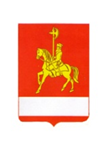 АДМИНИСТРАЦИЯ КАРАТУЗСКОГО РАЙОНАПОСТАНОВЛЕНИЕ24.05.2023                                     с. Каратузское                                       № 490-пОб утверждении  единой формы  перечня муниципального имущества находящегося в собственности муниципального образования «Каратузский район», свободного от прав третьих лиц (за исключением права хозяйственного ведения, права оперативного управления, а  также  имущественных прав субъектов МСП)  предназначенного для  предоставления во владение и (или) пользование субъектам  малого и среднего предпринимательстваРуководствуясь  ч.4 ст.18 Федерального закона от 24.07.2007 №209-ФЗ «О развитии малого и среднего предпринимательства в Российской Федерации»,  во исполнения  разделов II и III протокола акционерного общества «Федеральная корпорация по развитию малого и среднего предпринимательства» от 16.02.2023 №1-ИП-ВКС-О, в соответствии постановлением администрации Каратузского  района от 11.08.2017 №808-п «Об имущественной поддержке субъектов малого и среднего предпринимательства», Уставом  муниципального образования «Каратузский район», ПОСТАНОВЛЯЮ:1.В целях совершенствования системы предоставления мер имущественной поддержки субъектам малого и среднего  предпринимательства, утвердить форму,    рекомендуемую  АО «Корпорация «МПС»,   с указанием свободного  и предоставленного  имущества перечня  муниципального имущества, находящегося  в собственности муниципального образования «Каратузский район» Красноярского края,  свободного от прав третьих лиц (за исключением  права хозяйственного ведения, права оперативного управления, а также  имущественных прав  субъектов МСП) согласно  приложению №1.2.Отделу земельных и имущественных отношений администрации Каратузского района (О.А. Назарова) в 10-дневный срок  со дня принятия настоящего постановления опубликовать  перечень  муниципального имущества согласно форме утвержденной ч.1 постановления, на официальном сайте администрации Каратузского района, в разделе «Имущественная поддержка субъектов  малого и среднего предпринимательства»,  и периодическом  издании «Вести муниципального  образования «Каратузский район» Красноярского края.3. Контроль за исполнением  настоящего постановления возложить  на Назарову Оксану Анатольевну - начальника отдела земельных и имущественных отношений администрации Каратузского района.4. Настоящее постановление вступает в силу в день, следующим за днем  его официального  опубликования	 в периодическом печатном издании «Вести» муниципального образования «Каратузский район» Красноярского края.  И.о. главы района                                                                                 Е.С. Мигла